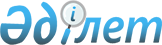 Агроөнеркәсіп кешені қызметкерлерінің Республикалық кеңесін өткізу туралыҚазақстан Республикасы Үкіметінің Қаулысы 1998 жылғы 9 желтоқсан N 1265

      Ел Президентінің Қазақстан халқына "Қазақстан-2030" Жолдауын жүзеге асыру және селодағы экономикалық реформаларды одан әрі тереңдету жөнінде шаралар әзірлеу мақсатында Қазақстан Республикасының Үкіметі қаулы етеді: 

      1. 1998 жылғы 22 желтоқсанда Астана қаласында агроөнеркәсіп кешені қызметкерлерінің республикалық кеңесі өткізілсін. 

      2. Қоса беріліп отырған: 

      агроөнеркәсіп кешені қызметкерлерінің республикалық кеңесін дайындау және өткізу жөніндегі комиссияның құрамы; 

      агроөнеркәсіп кешені қызметкерлерінің кеңесіне қатысушылардың құрамы бекітілсін. 

      3. Қазақстан Республикасының Қаржы министрлігі 1998 жылы Ауыл шаруашылығы министрлігінің іс-шараларын қаржыландыруға көзделген қаржының есебінен шығыстардың сметасына сәйкес кеңесті өткізу үшін қаражат бөлсін. 

      4. Қазақстан Республикасының ауыл шаруашылығы министрлігі кеңесті өткізуді, оған қатысушыларды орналастыруды, қабылдауды және жөнелтуді қамтамасыз етсін.     5. Қазақстан Республикасының Ішкі істер министрлігі республикалық кеңеске қатысушыларға қызмет көрсететін автокөлік қозғалысының қауіпсіздігін қамтамасыз ету жөнінде шаралар қабылдасын.     6. Осы қаулы қол қойылған күнінен бастап күшіне енеді.     Қазақстан Республикасының        Премьер-Министрі                                             Қазақстан Республикасы                                                   Үкіметінің                                           1998 жылғы 9 желтоқсандағы                                          N 1265 қаулысымен бекітілген             Агроөнеркәсіп кешені қызметкерлерінің республикалық             кеңесін дайындау және өткізу жөніндегі комиссияның                             Құрамы     Нұрқиянов Төлеухан       - Қазақстан Республикасының Ауыл     Мұратқанұлы                шаруашылығы министрі, төраға     Әблязов Мұхтар           - Қазақстан Республикасының Энергетика,     Қабылұлы                   индустрия және сауда министрі     Бүркітбаев Серік         - Қазақстан Республикасының Көлік және     Мінуәрұлы                  коммуникациялар министрі     Жолшыбеков Әмзебек       - Қазақстан Республикасының Президенті     Рысбекұлы                  Әкімшілігінің Ұйымдастыру-бақылау бөлімі                                меңгерушісінің орынбасары (келісім бойынша)     Жексембин                - Қазақстан Республикасы Президентінің     Бөрібай Биқожаұлы          Әкімшілігі Ұйымдастыру-бақылау бөлімінің                                мемлекеттік инспекторы (келісім бойынша)     Жақсыбеков Әділбек       - Астана қаласының әкімі     Рыскелдіұлы         Кешубаев Ғалиаусат       - Қазақстан Республикасы Премьер-     Қайырбекұлы                Министрінің Кеңсесі Басшысының                                орынбасары     Өмірбаев Әділхан         - Қазақстан Республикасы Премьер-     Әбдірахманұлы              Министрінің Кеңсесі Ұйымдастыру, бақылау                                   және қауіпсіздік бөлімінің меңгерушісі     Ертілесова Жанат         - Қазақстан Республикасының Қаржы     Жұрғалиқызы                бірінші вице-министрі     Отаров Қәдірхан          - Қазақстан Республикасының Ауыл     Махмұтұлы                  шаруашылығы вице-министрі     Отто Иван Иванович       - Қазақстан Республикасының Ішкі істер                                вице-министрі     Уәйісов Мерей            - Қазақстан Республикасының Әділет     Құрманұлы                  вице-министрі     Сатыбалдин Әзімхан       - Аграрлық зерттеулер ұлттық академиялық     Әбілхайырұлы               орталығының бас директоры     Қосынов Төребек          - Қазақстан Республикасының Ауыл     Олжабайұлы                 шаруашылығы министрлігі Орман, балық және                                аңшылық шаруашылығы комитетінің төрағасы     Оспанов Бақыт            - Қазақстан Республикасының Ауыл     Сағындықұлы                шаруашылығы министрлігі Жер ресурстарын                                басқару жөніндегі комитетінің төрағасы     Сәрсембеков Төлеген      - Қазақстан Республикасының Ауыл     Тәжібайұлы                 шаруашылығы министрлігі Су ресурстары                                жөніндегі комитетінің төрағасы     Тұрсынқұлов Шахайдар     - Қазақстан Республикасының Ауыл     Жорабекұлы                 шаруашылығы министрлігі Мал дәрігерлігі                                комитетінің төрағасы     Ермекбаев Қуаныш         - Қазақстан Республикасы Премьер-     Ермекбайұлы                Министрінің Кеңсесі Құжаттамалық                                қамтамасыз ету бөлімінің меңгерушісі     Қасымов Борис            - Қазақстан фермерлері ұлттық     Ибрагимұлы                 федерациясының вице-президенті                                              Қазақстан Республикасы                                                   Үкіметінің                                            1998 жылғы 9 желтоқсандағы                                                N 1265 қаулысымен                                                   бекітілген Агроөнеркәсіп кешені қызметкерлерінің кеңесіне қатысушылардың құрамы     __________________________________________________________________________|        |Облыс|Облыс|Аудан|Ауыл  | оның ішінде          |Жи |Се-|Ол-|Барлы|Облыстар|әкім-|тық  |дар  |шаруа-|______________________|ыны|ло-|ар-|ғы|        |дері |агро |мен  |шылығы|Ауыл|Қай-|Фер-|Ас-|Ры-|   |лық|дан||        |мен  |өнер |село-|құра- |ша- |та  |мер-|тық|нок|   |ау-|ша-||        |олар-|кәсіп|лық  |лымда-|руа-|өң- |лер |ком|тық|   |ыл-|қы-||        |дың  |орган|округ|рының |шылы|деу |(ша-|па-|инф|   |дық|ры-||        |орын-|дары-|тері |шаруа-|-ғы |кә- |руа |ния|ра-|   |ок-|ла-||        |басар|ның  |бар  |(фер- |құ- |сіп-|қо- |ла-|құр|   |руг|ты-||        |лары |басшы|қала-|мер-  |рал-|орын|жа- |ры-|-ыл|   |тер|ны ||        |     |лары |лард.|лік)  |-ым |да- |лық-|ның|ым-|   |   |   ||        |     |     |ың әк|қожа  |дары|ры- |тары|бас|дар|   |   |   ||        |     |     |імде.|лықта-|ның |ның |ры) |шы-|   |   |   |   ||        |     |     |рі   |рының |бас-|бас-|    |ла-|   |   |   |   |    |        |     |     |     |шы-   |шы- |шы- |    |ры |   |   |   |   ||        |     |     |     |басқа |лары|лары|    |   |   |   |   |   ||        |     |     |     |да аг-|    |    |    |   |   |   |   |   ||        |     |     |     |ро құ-|    |    |    |   |   |   |   |   ||        |     |     |     |ралым-|    |    |    |   |   |   |   |   ||        |     |     |     |дардың|    |    |    |   |   |   |   |   ||        |     |     |     |басшы-|    |    |    |   |   |   |   |   ||        |     |     |     |лары  |    |    |    |   |   |   |   |   ||        |     |     |     |мен   |    |    |    |   |   |   |   |   ||        |     |     |     |мүше- |    |    |    |   |   |   |   |   ||        |     |     |     |лері  |    |    |    |   |   |   |   |   ||________|_____|_____|_____|______|____|____|____|_ _|___|_ _|___|___||Ақмола  |  2  |   2 |  14 |  33  | 22 |  1 |  5 | 2 | 3 | 51|183|47 |98|________|_____|_____|_____|______|____|____|____|___|___|__ |___|__ |_|Ақтөбе  |  2  |   2 |  13 |  15  |  9 |  1 |  3 | 1 | 1 | 32|107|16 |48|________|_____|_____|_____|______|____|____|____|___|___|___|___|__ |_ |Алматы  |  2  |   4 |  16 |  20  | 10 |  1 |  5 | 2 | 2 | 42|233|50 |92|________|_____|_____|_____|______|____|____|____|___|___|___|___|__ ||Атырау  |  2  |   2 |   7 |   4  |  3 |    |  1 |   |   | 15| 52|7  |22|________|_____|_____|_____|______|____|____|____|__ |___|__ |___|__ ||Шығыс   |  2  |   4 |  18 |  20  |  9 |  1 |  7 | 1 | 2 | 44|230|50 |94|Қазақстан     |     |     |      |    |    |    |   |   |   |   |   |  |________|_____|_____|_____|______|____|____|____|__ |___|__ |___|_  ||Жамбыл  |  2  |   3 |  10 |  11  |  6 |  1 |  3 |   | 1 | 26|79 |22 |48|________|_____|_____|_____|______|____|____|____|___|___|___|___|_  ||Батыс   |  2  |   4 |  12 |  7   |  3 |  1 |  2 |   | 1 | 25|151|30 |55|Қазақстан     |     |     |      |    |    |    |   |   |   |   |   |    |________|_____|_____|_____|______|____|____|____|___|___|___|__ |___|___ |Қарағанды|  2 |   4 |   9 |  10  |  6 |  1 |  2 |   | 1 | 25|132| 40|65 |_________|____|_____|_____|______|____|____|____|___|___|___|___|___|___ |Қызылорда|  2 |   3 |   7 |  10  |  6 |  1 |  2 |   | 1 | 22| 77| 11| 33 |_________|____|_____|_____|______|____|____|____|___|___|___|___|___|___ |Қостанай |  2 |   3 |  17 |  33  | 21 |  1 |  5 | 3 | 3 | 55|272| 48|103 |_________|____|_____|_____|______|____|____|____|___|___|___|__ |___|___ |Маңғыстау|  2 |   3 |   4 |   4  |  3 |    |  1 |   |   | 13| 26|  4| 17|_________|____|_____|_____|______|____|____|____|___|___|___|__ |___|___|Павлодар |  2 |   4 |  12 |  12  |  7 |  1 |  3 | 1 |   | 30|146| 42| 72 |_________|____|_____|_____|______|____|____|____|___|___|___|__ |___|___ |Солтүстік|  2 |   4 |  16 |  33  | 20 |  1 |  5 | 5 | 2 | 55|194| 59|114 |Қазақстан|    |     |     |      |    |    |    |   |   |   |   |   |    |_________|____|_____|_____|______|____|____|____|___|___|___|__ |___|___ |Оңтүстік |  2 |   3 |  15 |  20  | 9  |  1 |  7 |   | 3 | 40|174| 33| 73 |Қазақстан|    |     |     |      |    |    |    |   |   |   |   |   |    |_________|____|_____|_____|______|____|____|____|___|___|___|__ |___|___ |Астана   |  1 |   1 |     |      |    |    |    |   |   | 2 |   |   | 2  |қаласы   |    |     |     |      |    |    |    |   |   |   |   |   |    |_________|____|_____|_____|______|____|____|____|___|___|___|___|___|___ |Алматы   |  1 |   1 |     |      |    |    |    |   |   | 2 |   |   | 2  |қаласы   |    |     |     |      |    |    |    |   |   |   |   |   |    |_________|____|_____|_____|______|____|____|____|___|___|___|__ |___|___ |Ғалымдар |    |     |     |      |    |    |    |   |   |   |   |   |    |_________|____|_____|_____|______|____|____|____|___|___|___|___|___|___ |мен а/ш  |    |     |     |      |    |    |    |   |   |   |   |   |    |жоғары оқу|   |     |     |      |    |    |    |   |   |   |   |   |    |__________|___|_____|_____|______|____|____|____|___|___|___|__ |___|___ |орындары- |   |     |     |      |    |    |    |   |   |   |   |   |    |ның       |   |     |     |      |    |    |    |   |   |   |   |   |    |басшылары |   |     |     |      |    |    |    |   |   |   |   |   |17  |__________|___|_____|_____|______|____|____|____|___|___|___|___|___|___ |Республи- |   |     |     |      |    |    |    |   |   |   |   |   |    |калық     |   |     |     |      |    |    |    |   |   |   |   |   |    |органдар- |   |     |     |      |    |    |    |   |   |   |   |   |    |дың       |   |     |     |      |    |    |    |   |   |   |   |   |    |қызметкер-|   |     |     |      |    |    |    |   |   |   |   |   |229 |лері      |   |     |     |      |    |    |    |   |   |   |   |   |    |__________|___|_____|_____|______|____|____|____|___|___|___|___|___|___ |Жиыны     |30 | 47  | 170 | 232  |134 | 12 | 51 | 15|20 |479|2056|459|1184    Оқығандар:    Қобдалиева Н.    Нарбаев Е.    
					© 2012. Қазақстан Республикасы Әділет министрлігінің «Қазақстан Республикасының Заңнама және құқықтық ақпарат институты» ШЖҚ РМК
				